APPEL À CANDIDATURES LABORATOIRE DE MÉDIATION (Date limite d’envoi des candidatures : 10 janvier 2021)Travesía – Pyrénées de cirque​ est un projet de coopération pour 2020-2022, cofinancé par l’Union Européenne à hauteur de 65% via le Fonds Européen de Développement Economique Régional (FEDER) au travers du programme Interreg V-A Espagne​-France​-Andorre (POCTEFA 2014​-2020). Ce projet a pour objectif de favoriser la création et la diffusion du cirque contemporain sur l’ensemble des régions transfrontalières des Pyrénées, en utilisant pour cela des actions orientées vers l’accompagnement des artistes circassien·nes en créant et renforçant des relations solidaires au sein de ce milieu professionnel : centres de création, équipes artistiques émergentes et consolidées, bureaux de production et de diffusion, structures de programmationTravesía​ entend conjuguer deux axes de travail: -   Une réponse aux besoins urgents des artistes en termes de ressources pour la création et la diffusion.-    L'implication de l'ensemble de la profession dans une dynamique d'apprentissage mutuel par l'expérimentation, pour faire évoluer nos modèles d’action vers plus de coopération et plus de solidarité. Initié par 8 partenaires de l’espace transfrontalier, des actions innovantes sont envisagées. Par exemple : ·   Un marathon créatif (Hackathon) pour concevoir les parcours d’accompagnement des artistes et stimuler le dialogue interprofessionnel.·   Des compagnonnages solidaires entre compagnies et structures d’accompagnement.·   Un fonds d’aide mutualisé pour la recherche et la création.·   Un réseau de diffusion pour accompagner les artistes dans leurs premiers pas et sensibiliser les lieux de diffusion à l’accompagnement.·   Un programme d'actions dédiées à la régénération des professionnel·les, des artistes et du secteur dans le contexte bouleversé par la crise du coronavirus. Cet appel à candidatures s’inscrit dans le plan d’activités issu de la réorientation  du projet opéré en réponse à la nouvelle situation induite par la crise du coronavirus. APPEL À CANDIDATURESLa Ville de Bilbao, partenaire de Travesía, lance un appel à candidatures en direction de compagnies, créateurs et créatrices et autres acteurs culturels pour participer à un laboratoire de médiation du 15 au 19 mars 2021 à Bilbao. 20 professionnel.les de l’espace transfrontalier France-Espagne seront sélectionné·es.La médiation« La médiation comme pratique horizontale d’accueil et de connexion, accompagnement et facilitation, écoute et traduction, production de sens et convivialité. » Amador Fernández SavaterNous entendons la médiation comme des processus de transmission de valeurs, connaissances ou expériences reliées au fait artistique. Ce concept comprend différents types d’activités, poursuivant différents objectifs. a) Médiation artistique. Qu’elle provienne d’institutions ou d’artistes, celle-ci travaille la relation entre culture et éducation et le développement de publics dans leurs habitudes et connaissances sur les disciplines artistiques. Ainsi, l’artiste pourra ouvrir au collectif son processus artistique, partager des outils artistiques et créatifs et devenir une figure médiatrice. b) Travail communautaire. Il aborde la relation avec les territoires proches et donne la priorité aux processus plutôt qu’aux résultats. L’un de ses objectifs sera de traiter des questions sociales de façon transversale et de donner pouvoir et confiance au collectif avec lequel il travaille. Mais il existe de nombreux types de médiation, ce qui s’est déjà fait et ce qui reste à imaginer et découvrir. Cet appel à candidatures souhaite s’ouvrir à ces options, vous inspirer pour que vous nous surpreniez dans vos approches à la communauté. Le LaboratoireLaboratoire - 1. m. Lieu doté des moyens nécessaires pour réaliser des recherches, expériences et travail à caractère scientifique ou technique.Dictionnaire de la RAE Et c’est ainsi que nous le souhaitons, un espace de formation pour acquérir les outils nécessaires pour essayer, expérimenter, tester et construire.  Dans cette tâche, deux professionnel·les de la médiation culturelle et du travail communautaire nous aiderons. Irene Intxausti et Albin Warette  seront les mentor·es qui guideront les participant·es. Irene Intxausti Basilio est une des fondatrices de Teklak, Étude de Communication et Publics. Diplômée d’Histoire et de Sciences de Musique (UCM, 2004) et en Communication Audiovisuelle (EHU-UPV, 2006), y titulaire d’un diplôme de troisième cycle en Gestion de la Communication des Organisations Culturelles (UCM, 2012) et Entreprise et Innovation Sociale (UNED, 2017). Mentore du programme Expert en Stratégie des Publics pendant les années universitaires 2018/2019 y 2019/2020. Avant de fonder Teklak, elle a travaillé, entre autres, comme directrice de  communication de Tabakalera, Centre International de Culture Contemporaine et comme gestionnaire culturelle au Teatro Paraíso.Albin Warette, acteur, metteur en scène, auteur et formateur depuis 1996, autant dans le domaine du cirque que celui du théâtre, des arts de la rue et de l’improvisation. À partir de 1999, Albin découvre le cirque et devient professeur de théâtre à l’école de cirque du Lido à Toulouse. Il adapte son théâtre aux enjeux d’interprétation spécifiques aux disciplines du cirque nouveau. Aujourd’hui il étend ses interventions professionnelles à d’autres écoles de cirque ou des ateliers au niveau international. Il est artiste associé à Saint Leu (La Réunion) puis au festival de cirque de Recife (Brésil). Il met en scène et écrit pour diverses compagnies : le Collectif PAP, Zenhir, Compagnie Monstre(s), la Famille Goldini, Le Cirque Exalté, Le Cirk’Oblique, Kaaos Kaamos, La Cohorte, La Cie Millimétrée... Il est l’un des fondateurs du collectif Culture en Mouvements, spécialisé dans la rencontre entre les différents arts de la scène et les publics de divers horizons.  Du lundi 15 au vendredi 19 mars nous proposons une formation théorique et pratique encadrée par les mentor·es ainsi que des temps de travail auprès de trois groupes de personnes de Bilbao.  Modalités de participationNous travaillerons autour de 4 projets de médiation, c’est-à-dire de 4 personnes souhaitant mener un projet et 16 souhaitant y contribuer : a) Formation et participation (16 personnes) : pour des artistes souhaitant vivre une expérience théorico pratique, participer à des dynamiques proposées par d’autres participant·es. Ils doivent être prêt·es à collaborer, contribuer et se joindre à la dynamique de celui ou celle qui mènera chaque session. Il n’est pas ici nécessaire de travailler sur un projet déterminé ou une idée précise. b) Formation et proposition propre (4 personnes) : pour des artistes ayant une expérience préalable dans des activités de médiation culturelle, travail communautaire ou participatif. Ces participant·es doivent avoir un projet, cadre ou contexte préalable, seront chargé·es de faire des propositions pour les ateliers avec les groupes de personnes et  proposeront un processus ouvert pour la préparation d'un projet de médiation de groupe en équipe. Destinatairesa) Appartenir à la zone géographique de Catalogne, Aragon, Euskadi, Navarre, Andorre, Pyrénées-Atlantiques, Hautes-Pyrénées, Haute-Garonne, Ariège et Pyrénées orientales (lieu de résidence ou du siège social de la compagnie).b) Être un·e professionnel·le du spectacle vivant ou justifier d’une expérience professionnelle dans des projets d’autres disciplines en relation avec le spectacle vivant. Chaque participant·e bénéficiera de :a) Participation gratuite b) Une rémunération de 100 € TTC pour sa participation au laboratoire, plus un défraiement destiné à couvrir les frais de déplacement et logement pour les personnes en provenance d’autres régions que Bilbao (Biscaye), et de repas. c) Accès à un Slack avec utilisateur privé où partager des ressources, échanger avec les autres participant·es et les mentor·es avant le laboratoire. d) À la fin du laboratoire, un schéma de projet théorique de médiation. e) La collaboration pratique avec l’un des 4 projets choisis.La ou le participant·e s’engage à :a) Participer à la totalité du laboratoire du 15 au 19 mars 2021 inclus, avec une disponibilité de 10h à 21h. b) Participer activement au Slack partagé avec au moins 4 posts. La baisse ou absence d’implication dans la communication digitale pourra mener à l’annulation de la participation.c) La rémunération se fera sur présentation d’une facture ou par une fiche d’honoraires émise par la mairie de Bilbao.d) Signer un accord avec l’organisateur qui définira les modaité de soutien et de prise en charge et les obligations mutuelles.  ----------------------   PARTICIPATION ET PROCESSUS DE SÉLECTION    --------------------Le comité de sélection sera composé de représentants des partenaires du projet Travesía. La sélection des participants au Laboratoire Médiation sera faite parmi les candidatures reçues avant la date limite et sera communiquée le 20 janvier 2021.Les participant·es sélectionné·es participeront au Laboratoire Médiation du 15 au 19 mars 2021 inclus. Pendant ces journées de rencontre et d’échange, chaque participant aura l’opportunité de travailler sur un schéma de projet de médiation et participer à la réalisation pratique de l’un des 4 projets de médiation choisis. L’évaluation des candidatures en modalité a) tiendra compte de :Le parcours professionnelL’intérêt à participer et collaborer à la création interdisciplinaire  L’intérêt à acquérir compétences et capacités dans le développement de projets de médiation a partir d’un travail artistique, dans un groupe transfrontalier.  L’évaluation des candidatures en modalité b) tiendra compte de :Le parcours professionnelLa qualité du projet de médiationL’intérêt à acquérir compétences et capacités dans le développement de projets de médiation a partir d’un travail artistique, dans un groupe transfrontalier.    -------------------------     ENVOI DES CANDIDATURES     ------------------------------------------Le formulaire de candidature est disponible sur le site de TRAVESÍA - Pyrénées de CirqueFormulario  -  Convocatoria Laboratorio de Mediación Attention ! Il est obligatoire de compléter le formulaire en ligne.Nous pouvons vous envoyer la liste des questions du formulaire sur demande, par mail. Pour plus d’information, merci de contacter: Ayuntamiento de Bilbao (ES) – Pedro Ormazabal,  pormazabal@bilbao.eusLa Grainerie - Jean-Marc Broqua, jm-broqua@la-grainerie.netLa Grainerie - Hélène Métailié, h-metailie@la-grainerie.netLa Central del Circ - Nini Gorzerino, creacio@lacentraldelcirc.catTravesía – Pyrénées de cirque ​est un projet de coopération pour 2020-2022 avec un budget de 1.154.994 € cofinance par l’Union européenne à hauteur de 65% par le Fonds Européen de Développement Régional (FEDER) au travers du Programme Interreg V-A Espagne-France-Andorre (POCTEFA 2014-2020). L’objectif du POCTEFA est de renforcer l’intégration économique et sociale de l’espace frontalier. 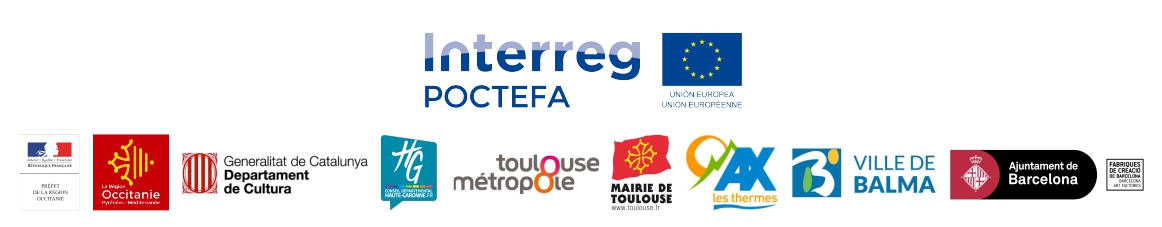 Date limite d’envoi des candidatures: 10 janvier 2021 à 23h59Los socios del proyecto TRAVESÍALa Grainerie (Occitania)APCC - La Central del Circ (Cataluña)Ax-Animation (Occitania)Ayuntamiento de Bilbao (País Vasco)Consorci Transversal (Cataluña)Communauté d’agglomération Pays Basque - Hameka (Nueva Aquitania)Occitanie en scène (Occitania)Université de Toulouse II Jean-Jaurès (Occitania)